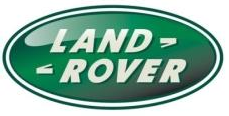 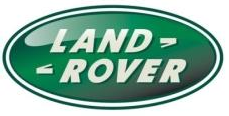  3.0 TDV6	HSE	Diesel	2993 ccm	Automatski - 8	190 kW / 258 KS	196 g/km	772.607 kn	Vogue	Diesel	2993 ccm	Automatski - 8	190 kW / 258 KS	196 g/km	854.840 kn	Autobiography	Diesel	2993 ccm	Automatski - 8	190 kW / 258 KS	196 g/km	965.857 kn	 4.4 SDV8	Vogue	Diesel	4367 ccm	Automatski - 8	250 kW / 339 KS	229 g/km	922.268 kn	Autobiography	Diesel	4367 ccm	Automatski - 8	250 kW / 339 KS	229 g/km	1.033.285 kn	 3.0 L S/C V6	HSE	Benzin	2995 ccm	Automatski - 8	250 kW / 339 KS	254 g/km	774.259 kn	Vogue	Benzin	2995 ccm	Automatski - 8	250 kW / 339 KS	254 g/km	854.840 kn	Autobiography	Benzin	2995 ccm	Automatski - 8	250 kW / 339 KS	254 g/km	965.857 kn	 5.0 L S/C V8	Vogue	Benzin	4999 ccm	Automatski - 8	375 kW / 510 KS	322 g/km	975.718 kn	Autobiography	Benzin	4999 ccm	Automatski - 8	375 kW / 510 KS	322 g/km	1.086.735 kn	 3.0 TDV6 LWB	 4.4 SDV8 LWB	 5.0 L S/C V8 LWB	*Informativne cijene. Molimo kontaktirajte Vašeg ovlaštenog Land Rover trgovca za detaljnu kalkulaciju cijene.*U preporučenu maloprodajnu cijenu je uključen poseban porez na motorna vozila, PDV i svi zavisni troškovi.Zadržava se pravo izmjena specifikacija, boja i cijena opisanih modela i dijelovaopreme bez prethodne obavijesti. Za najnovije informacije uvijek se obratite svojem ovlaštenom Land Rover trgovcu. Cjenik se primjenjuje od 01.05.2014. do objave novog.www.landrover.hrGrand Auto d.o.o., generalni uvoznik i distributer vozila Land Rover za Republiku Hrvatsku. Ljudevita Posavskog 29, Sesvete, 10360 Zagreb. Tel: 01 3710 580; Fax: 01 3710 585Kralja Držislava 18, 21000 Split. Tel: 021 566-660; Fax: 021 566-670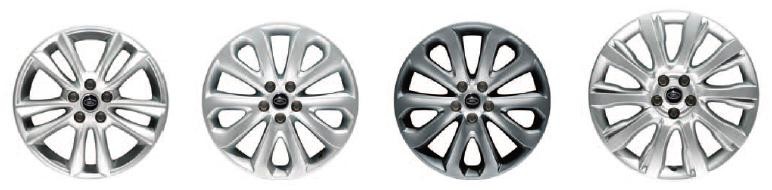 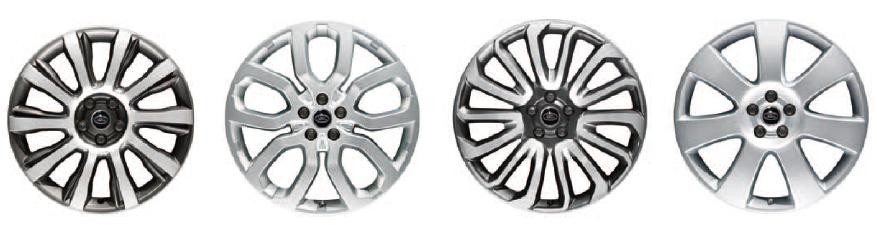 VogueDiesel2993 ccmAutomatski - 8190 kW / 258 KS196 g/km918.990 knAutobiographyDiesel2993 ccmAutomatski - 8190 kW / 258 KS196 g/km1.028.354 knVogueDiesel4367 ccmAutomatski - 8250 kW / 339 KS229 g/km986.418 knAutobiographyDiesel4367 ccmAutomatski - 8250 kW / 339 KS229 g/km1.095.796 knVogueBenzin4999 ccmAutomatski - 8375 kW / 510 KS322 g/km1.039.868 knAutobiographyBenzin4999 ccmAutomatski - 8375 kW / 510 KS322 g/km1.149.245 knRange Rover - Standardna opremaPRIJENOS I DINAMIKA VOŽNJEHSEVOGUEAUTOBIOGRAPHYSustav zaštite uljevanja dizel goriva (samo TDV6 i SDV8 )•••8 brzinski automatski mjenjač•••Inteligentni Stop/Start Sustav (samo TDV6 EU5)•••"Twin speed low range" mjenjač•••Stalni pogon na četri kotača•••Adaptive Dynamics sustav•••Kontrola kočenja u zavojima (CBC)•••Dinamički odziv (samo na SDV8 i V8 Supercharge)••Dinamička kontrola stabilnosti (DSC)•••Elektronički zračni ovjes (s varijabilnom visinom vožnje)•••Raspodjela sile kočenja (EBD)•••Elektronički poprečni povezani zračni ovjes s automatskim podešavanjem visine prilikom utovara i•••višestrukim modovima, normalno, off-road i povećane visine•••Elektronički servo upravljač (EPAS)•••Sustav protiv proklizavanja u zavoju (ESP)•••Sustav protiv proklizavanja kotača (TC)•••Pomoć pri naglom kočenju (EBA)•••Sustav spuštanja niz padine (HDC)•••Sustav kontrole protiv prevrtanja (RSC)•••Terrain Response®••Terrain Response 2•Sustav kontrole stabilnosti priključnog vozila•••VANJSKE ZNAČAJKE I ZAVRŠNA OBRADAKlizni panoramski krov (uključuje električnu zaštitnu navlaku)•Stakla i vanjska ogledalaZvučno izolirano, grijano vjetrobransko staklo•••Podesiva, grijana, električno preklopiva vanjska ogledala s memorijom, automatskim spuštanjem•••prilikom vožnje u nazad i projekcijom Range Rover•••Samozatamnjujuća vanjska ogledala••Laminirana hidrofobna stakla na prednjim vratima••Laminirana stakla na zadnjim bočnim vratima•Senzor za kišu•••Automatska prednja svjetla••Xenon prednja svjetla, automatsko podešavanje visine snopa, (uključuje pranje svjetala)••Automatska prednja svjetla s pomoći dugih svjetala•Adaptivna xenon prednja svjetla s LED dnevnim svjetlima (uključuje pranje svjetala)•Dnevna svjetla•••Prati me kući osvjetljenje•••LED stražnja svjetla•••3,500kg najveće dopušteno opterečenje•••Električna vučna priprema•••19" naplatci Dizajn 1•20" naplatci Dizajn 2•21" naplatci Dizajn 4•Smanjeni rezervni kotač••UNUTRAŠNJE ZNAČAJKE I ZAVRŠNA OBRADAVozački i suvozački naslon za ruke sprijeda••Kožna sjedala Stil 1. 8 smjerova vozačko sjedalo/8 smjerova suvozačko sjedalo, grijana prednjasjedala, dva smjera lumbalna potpora na vozačkom sjedalu, memorija za vozača, ručno podešavanje•naslona na stražnjoj klupi memorija za vozača, ručno podešavanje naslona na stražnjoj klupiReljefni Autobiography natpis na stražnjoj klupi••Prednji i stražnji nasloni za glavu "krilati"••Oxford kožna sjedala Stil 3. 12 smjerova vozačko sjedalo/12 smjerova suvozačkosjedalo, grijana prednja i zadnja sjedala, četri smjera lumbalna potpora, memorija•za vozača, ručno podešavanje naslona na stražnjoj klupiISOFIX - priprema za dječja sjedala•••Polu-Aniline kožna sjedala Stil 19. 18 smjerova vozačko sjedalo/18 smjerova suvozačkosjedalo, prednja i zadnja klimatizirana sjedala, masaža prednjih sjedala, podešavanje površine•za sjedenje, memorija na vozačkom i suvozačkom sjedalu električno podešavanje naslona na•stražnjoj klupi, 4 smjera električno podešavanje zadnjih sjedalaStrop u Morzine tkanini••Strop u Alston tkanini•Višenamjenski kožni grijani upravljač•Višenamjenski drveni i kožni grijani upravljač•Višenamjenski kožni upravljač•Trozonski klima ureĎaj••Četverozonski  klima ureĎaj•Samozatamnjujuće  unutrašnje ogledalo•••Podešavanje moda unutrašnjeg osvjetljenja•Sjenila za sunce s osvjetljenim ogledalima za vozača i suvozača•••Prostirke sprijeda i straga•Prostirke sprijeda i straga s kontrastnim rubom i metalnim uglovima•Osvjetljene aluminijske pločice na pragovima s natpisom Autobiography•Ne pušački paket (spremište umjesto pepeljare)•••ZAŠTITA I SIGURNOSTAktivni limitator brzine•••Zračni jastuci za vozača i suvozača (bočni, sprijeda, prsni koš i zdjelica)•••Svjetla upozorenja prilikom naglog kočenja•••Alarm s blokadom motora•••Električno upravljanje zaključavanjem zadnjih vrata (child locks)•••Otključavanje samo vozačkih vrata, mogućnost podešavanja•••PRAKTIČNOST I ZNAČAJKE PRTLJAŽNOG PROSTORATempomat•••Prednji i zadnji parking senzori•••Ulazak u vozilo bez ključa••Kamera straga•Sustav laganog zatvaranje vrata iz blizine••Surround sustav kamera••Prekrivka prtljažnog prostora i pričvrsna hvatišta za prtljagu•••Električna dvodjelna vrata prtljažnog prostora•INFORMACIJE, KOMUNIKACIJA I ZABAVAOsam inčni zaslon osjetljiv na dodir•••Pomoćna utičnica za struju (sprijeda, u drugom redu i prtljažnom prostoru)•••Bluetooth povezivanje s telefonom•••Bluetooth audio povezivanje•••TFT / LCD zaslon s instumentima•••HDD navigacijski sustav•••Meridian audio sustav 380W••Meridian audio sustav 825W•Off-road navigacija•••Sustav za dinamičko praćenje stanja na cesti•••USB priključci•••Glasovna kontrola "Say What You See"•••Range Rover - dodatna opremaDodatna OpremaKodHSEVogueAutobiographyOPCIJECijena sa PDV-omCijena sa PDV-omCijena sa PDV-omMorzine crna tkanina stropa (Ebony)005BJ3.278 kn3.278 kn-4-zonski klima ureĎaj022BG10.674 kn10.674 knSMetalik boja024AZ9.035 kn9.035 kn9.035 knPremium metalik boja024BR18.057 kn18.057 kn18.057 knHomelink sustav025FG2.059 kn2.059 kn2.059 knPremium Audio Sustav025LN11.487 kn11.487 knSSuper Premium Sustav025LV--39.405 knAktivna blokada zadnjeg diferencijala - opcija samo na 4.4 SDV8 i 5.0 S/C027DB-5.665 kn5.665 knElektrično pokretana kuka za vuču028EJ10.674 kn10.674 kn10.674 knAutomatska prednja svjetla s pomoći dugih svjetala030NT1.560 kn1.560 knSSamozatamnjujuda  vanjska ogledala031EB2.465 knSSGrijani, drveni, kožni upravljač032DR6.570 kn4.931 knNCOGrijani kožni upravljač032DV1.639 knSS"Krilati" nasloni za glavu sprijeda i straga033DP-4.760 knSKožna sjedala Stil 2’ – grijanje zadnjih sjedala033SB3.278 kn--Oxford kožna sjedala Stil 13033SD-4.432 kn-Oxford kožna sjedala Stil 14033SE-11.081 kn-Oxford kožna sjedala Stil 15033SF-15.513 kn-Polu-Aniline kožna sjedala Stil 21 stražnja Executive Class033SP--31.118 knPolu-Aniline kožna sjedala Stil 24 samo na SWB033TL5.743 knPolu-Aniline kožna sjedala Stil 26 stražnja Executive Class na SWB033TN36.861 knPolu-Aniline kožna sjedala Stil 26 stražnja Executive Class na LWB033TN31.118 knProširena paleta presvlaka033YY--5.744 knHladnjak u središnjoj konzoli038EA2.950 kn2.950 kn2.950 knHladnjak u stražnjoj središnjoj konzoli - opcija samo uz stražnja Executive Class sjedala038FB--2.950 knDodatna velika posuda za tekudinu za pranje039BB407 kn407 kn407 knMetalni krov041CYSSNCOKlizni panoramski krov041CZ15.592 kn15.592 knSGrijanje vozila na daljinsko upravljenja s programiranjem043AV12.313 kn12.313 kn12.313 knZatamnjena stakla047AB4.026 kn4.026 kn4.026 knStakla s zaštitom od UV zraka047AH5.088 kn5.088 kn5.088 knZatamnjena stakla s zaštitaom od UV zraka047AV9.114 kn9.114 kn9.114 knLaminirana zatamnjea stakla na LWB047BA-4.026 knNCOLaminirana zatamnjena stakla s zaštitom od UV zraka na LWB047BB-9.113 kn-Osvjetljni pragovi s Range Rover natpisom048BD6.570 kn6.570 kn-Rezervni kotač pune veličine050AQ3.947 kn2.059 kn2.059 kn"Bright" pedale051AJ-1.560 kn1.560 knBrisanje oznake motora057BUSNCONCOSustav za provjeru tlaka u gumama062AD5.337 knSSPrednja svjetla za maglu064AP1.639 knSSAdaptivna xenon svjetla064DI3.698 kn3.698 knSPodešavanje  unutrašnjeg osvjetljenja064FC2.872 kn2.872 knSXenon svjetla s potpisom064GI616 kn--Adaptivni tempomat s pomodi i inteligentnim sustavom naglog kočenja065AG16.418 kn16.418 kn16.418 knUlazak u vozilo bez ključa "Keyless entry"066AC9.035 knSSElektično pokretana prtljažna vrata, gornji i donji dio070AY4.931 knSSSustav provjere dubine vode075EA2.872 kn2.872 kn2.872 knAlarm076EL4.183 kn4.183 kn4.183 knSustav laganog zatvaranje vrata iz blizine - dostupno samo uz "Keyless entry"076FC4.931 knSSProstirke sprijeda i straga079AJ983 knS-Kontrastna boja krova (Indus silver)080AD5.127 kn5.127 kn5.127 knKontrastna boja krova (Santorini Black)080AN5.127 kn5.127 kn5.127 knAtlas bočni ventilacijski otvori (2)080XH-1.482 kn1.482 knSurround sustav kamera086GC10.019 knSSNadzor mrtvog kuta s sustavom za nadgledanje nadolazedih vozila086GF5.088 kn5.088 kn5.088 knNadzor mrtvog kuta086GH4.275 kn4.275 kn4.275 knPomod pri parkiranju086GZ5.586 kn5.586 kn5.586 knNapredni sustav pomoći pri parkiranju086HA7.382 kn7.382 kn7.382 knZaslon osjetljiv na dodir s "Dual View" tehnologijom087AM6.570 kn6.570 kn6.570 knCrna završna obrada "Grand Black"088EH3.278 knNCONCOKožna tkanina stropa (Cirrus, Ivory ili Ebony)088FE--9.035 knAlston tkanina stropa (Cirrus, Ivory ili Ebony)088HE13.952 kn13.952 knSZavršna obrada "Shadow Walnut"088HF-3.278 knNCOTerrain Responsee® 2 Auto - standardno na 5.0 S/C motoru088IA1.639 kn1.776 knSPaket za pušače (upaljač i pepeljara sprijeda i straga)094AA407 kn407 kn407 knMultimedija straga129AH18.804 kn16.418 kn16.418 knDigitalna TV129AK8.209 knSSMultimedija straga s zaslonima 10,2" na SWB129AQ--26.265 knTračnice i sustav za učvršdenje prtljage135AH2.714 kn2.714 kn2.714 knAutobiography  ChromaFlair® boja503SV--77.984 knAutobiography boja519SV--58.288 kn PAKETI	 	HSE	 	HSE	 	Vogue	 	Autobiography	Dark Atlas Exterior Accents paket - 1074LX-8.786 kn8.786 knDark Atlas Exterior Accents paket - 2074LY-5.167 kn5.167 kn NAPLATCI	 	HSE	 	HSE	 	Vogue	 	Autobiography	Smanjeni odjeljak za rezervni kotač029QQ1.888 knSS19" aluminijski naplatci dizajn 1 - nije dostupno na 4.4 SDV8 i 5.0 S/C motorima029SASNCONCO20" aluminijski naplatci dizajn 2029SB12.313 knSNCO20" aluminijski naplatci dizajn 3029SC16.418 kn4.104 knNCO21" aluminijski naplatci dizajn 4029SD20.522 kn12.313 knS21" aluminijski naplatci dizajn 5029SE24.627 kn16.418 kn4.104 kn22" aluminijski naplatci dizajn 6029SF28.731 kn20.522 kn12.313 kn22" aluminijski naplatci dizajn 7029SG--16.418 kn22" aluminijski naplatci dizajn 9029SH--16.418 kn22" aluminijski naplatci dizajn 8029SK--12.313 kn21" aluminijski naplatci dizajn 15029TN16.418 kn8.209 kn22" aluminijski naplatci dizajn 16029TP-24.627 kn16.418 knRange Rover - naplatci19" DIZAJN 120" DIZAJN 220" DIZAJN 321" DIZAJN 421" DIZAJN 522" DIZAJN 622" DIZAJN 722" DIZAJN 8